DECLARACIÓN 1: Los firmantes manifiestan bajo la gravedad del juramento, no encontrarse incurso en casual de inhabilidad, incompatibilidad o conflicto de intereses para participar en la presente convocatoria, así como para ejercer como Representantes ante el respectivo comité en el evento de resultar electo, de conformidad con la Constitución Política, la Ley y el Estatuto General DECLARACIÓN 2: DECLARACIÓN 2: Autorización para tratamiento de datos personales para el proceso de elección al cual se inscribe. Los firmantes  consientes de los derechos que nos asisten conforme a la Ley 1581 de 2012 (la cual en todo caso nos comprometemos a consultar) y consistentes que la finalidad del tratamiento de datos es para el proceso de elección al cual serán sometidos nuestros datos personales y conocedores del carácter facultativo de la respuesta a las preguntas que le sean hechas, cuando estas versen sobre datos sensibles o sobre los datos de las niñas, niños y adolescentes,  autorizamos de manera libre, voluntaria, previa, explícita, informada e inequívoca para que en los términos legalmente establecidos la Universidad de Cundinamarca, realice la recolección, almacenamiento, uso, circulación, transferencia, supresión y en general, el tratamiento de los datos personales que he procedido a entregar o que entregaré, en virtud del proceso de elección y en todo caso autorizó para que se dé publicidad de mis datos con el propósito de surtir el proceso de elección y designación al cual me inscribo. La autorización para recolección, almacenamiento, uso, circulación, supresión y en general, el tratamiento de los datos personales, incluso su publicidad, se extiende con posterioridad al proceso de elección, como fuente de información sobre el proceso eleccionario, sus participantes y su información. Declaro conocer que los datos personales objeto de autorización, serán para el presente proceso de elección, y por tanto la autorización se extiende a consultas, y publicidad de la misma dentro del proceso de elección y posterior a éste, siempre y cuando guarde relación con el mismo y autoriza a la Universidad para restringir su acceso, cuando a criterio de la Universidad de Cundinamarca, no resulte justificada la intención de acceso a dicha información o datos y en todo caso los firmantes autorizamos el público acceso a la información y datos en el marco del presente proceso de elección, lo cual extiendo en autorización para obtención, divulgación y publicación. La dirección de la Universidad para efectos de lo dispuesto en la Ley 1581 de 2012 y en especial en relación con la presente autorización, es la que se encuentra en el membrete del formulario de inscripción.  INFORMACIÓN ASPIRANTE PRINCIPAL:INFORMACIÓN ASPIRANTE PRINCIPAL:INFORMACIÓN ASPIRANTE PRINCIPAL:INFORMACIÓN ASPIRANTE PRINCIPAL:INFORMACIÓN ASPIRANTE PRINCIPAL:INFORMACIÓN ASPIRANTE PRINCIPAL:INFORMACIÓN ASPIRANTE PRINCIPAL:INFORMACIÓN ASPIRANTE PRINCIPAL:INFORMACIÓN ASPIRANTE PRINCIPAL:INFORMACIÓN ASPIRANTE PRINCIPAL:INFORMACIÓN ASPIRANTE PRINCIPAL:INFORMACIÓN ASPIRANTE PRINCIPAL:Nombres:Nombres:Nombres:Nombres:Apellidos:Apellidos:Documento de Identidad:Documento de Identidad:Documento de Identidad:Documento de Identidad:Lugar de Expedición Lugar de Expedición 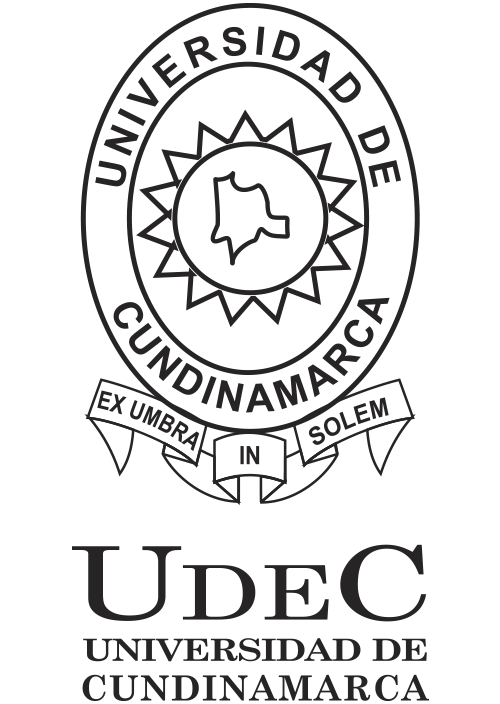 Teléfono:Teléfono:Teléfono:Teléfono:Celular:Celular:Dirección Email:Dirección Email:Dirección Email:Dirección Email:Sede, Seccional o Extensión:Sede, Seccional o Extensión:Sede, Seccional o Extensión:Sede, Seccional o Extensión:Sede, Seccional o Extensión:Sede, Seccional o Extensión:Sede, Seccional o Extensión:INFORMACIÓN ASPIRANTE SUPLENTE:INFORMACIÓN ASPIRANTE SUPLENTE:INFORMACIÓN ASPIRANTE SUPLENTE:INFORMACIÓN ASPIRANTE SUPLENTE:INFORMACIÓN ASPIRANTE SUPLENTE:INFORMACIÓN ASPIRANTE SUPLENTE:INFORMACIÓN ASPIRANTE SUPLENTE:INFORMACIÓN ASPIRANTE SUPLENTE:INFORMACIÓN ASPIRANTE SUPLENTE:INFORMACIÓN ASPIRANTE SUPLENTE:INFORMACIÓN ASPIRANTE SUPLENTE:INFORMACIÓN ASPIRANTE SUPLENTE:Nombres:Nombres:Nombres:Nombres:Apellidos:Apellidos:Documento de Identidad:Documento de Identidad:Documento de Identidad:Documento de Identidad:Lugar de Expedición Lugar de Expedición Teléfono:Teléfono:Teléfono:Teléfono:Celular:Celular:Dirección Email:Dirección Email:Dirección Email:Dirección Email:Sede, Seccional o Extensión:Sede, Seccional o Extensión:Sede, Seccional o Extensión:Sede, Seccional o Extensión:Sede, Seccional o Extensión:Sede, Seccional o Extensión:Sede, Seccional o Extensión:DOCUMENTOS ANEXOSDOCUMENTOS ANEXOSDOCUMENTOS ANEXOSDOCUMENTOS ANEXOSDOCUMENTOS ANEXOSDOCUMENTOS ANEXOSDOCUMENTOS ANEXOSDOCUMENTOS ANEXOSDOCUMENTOS ANEXOSDOCUMENTOS ANEXOSDOCUMENTOS ANEXOSDOCUMENTOS ANEXOSDOCUMENTOS:DOCUMENTOS:DOCUMENTOS:DOCUMENTOS:DOCUMENTOS:DOCUMENTOS:DOCUMENTOS:DOCUMENTOS:DOCUMENTOS:FOLIOS11Fotografía tamaño 3 x 4 cm (Fotografía para el tarjetón)(Una (1) fotografía del aspirante como candidato principal y una (1) fotografía del aspirante como candidato suplente – marcadas con el nombre de cada candidato y ubicadas en el espacio diseñado en el formato según el nombre que corresponda).  Fotografía tamaño 3 x 4 cm (Fotografía para el tarjetón)(Una (1) fotografía del aspirante como candidato principal y una (1) fotografía del aspirante como candidato suplente – marcadas con el nombre de cada candidato y ubicadas en el espacio diseñado en el formato según el nombre que corresponda).  Fotografía tamaño 3 x 4 cm (Fotografía para el tarjetón)(Una (1) fotografía del aspirante como candidato principal y una (1) fotografía del aspirante como candidato suplente – marcadas con el nombre de cada candidato y ubicadas en el espacio diseñado en el formato según el nombre que corresponda).  Fotografía tamaño 3 x 4 cm (Fotografía para el tarjetón)(Una (1) fotografía del aspirante como candidato principal y una (1) fotografía del aspirante como candidato suplente – marcadas con el nombre de cada candidato y ubicadas en el espacio diseñado en el formato según el nombre que corresponda).  Fotografía tamaño 3 x 4 cm (Fotografía para el tarjetón)(Una (1) fotografía del aspirante como candidato principal y una (1) fotografía del aspirante como candidato suplente – marcadas con el nombre de cada candidato y ubicadas en el espacio diseñado en el formato según el nombre que corresponda).  Fotografía tamaño 3 x 4 cm (Fotografía para el tarjetón)(Una (1) fotografía del aspirante como candidato principal y una (1) fotografía del aspirante como candidato suplente – marcadas con el nombre de cada candidato y ubicadas en el espacio diseñado en el formato según el nombre que corresponda).  Fotografía tamaño 3 x 4 cm (Fotografía para el tarjetón)(Una (1) fotografía del aspirante como candidato principal y una (1) fotografía del aspirante como candidato suplente – marcadas con el nombre de cada candidato y ubicadas en el espacio diseñado en el formato según el nombre que corresponda).  22Fotocopia de la Cédula de Ciudadanía Fotocopia de la Cédula de Ciudadanía Fotocopia de la Cédula de Ciudadanía Fotocopia de la Cédula de Ciudadanía Fotocopia de la Cédula de Ciudadanía Fotocopia de la Cédula de Ciudadanía Fotocopia de la Cédula de Ciudadanía 33Certificación o constancia, expedida por la Directora de Talento Humano, que acredite (I.) la calidad de Administrativo, donde conste (II.) la antigüedad, (III.) el tipo de vinculación (Carrera, Termino Fijo, según corresponda), (IV.) que no registra en su Hoja de Vida sanciones de carácter disciplinario, administrativo o Fiscal.Certificación o constancia, expedida por la Directora de Talento Humano, que acredite (I.) la calidad de Administrativo, donde conste (II.) la antigüedad, (III.) el tipo de vinculación (Carrera, Termino Fijo, según corresponda), (IV.) que no registra en su Hoja de Vida sanciones de carácter disciplinario, administrativo o Fiscal.Certificación o constancia, expedida por la Directora de Talento Humano, que acredite (I.) la calidad de Administrativo, donde conste (II.) la antigüedad, (III.) el tipo de vinculación (Carrera, Termino Fijo, según corresponda), (IV.) que no registra en su Hoja de Vida sanciones de carácter disciplinario, administrativo o Fiscal.Certificación o constancia, expedida por la Directora de Talento Humano, que acredite (I.) la calidad de Administrativo, donde conste (II.) la antigüedad, (III.) el tipo de vinculación (Carrera, Termino Fijo, según corresponda), (IV.) que no registra en su Hoja de Vida sanciones de carácter disciplinario, administrativo o Fiscal.Certificación o constancia, expedida por la Directora de Talento Humano, que acredite (I.) la calidad de Administrativo, donde conste (II.) la antigüedad, (III.) el tipo de vinculación (Carrera, Termino Fijo, según corresponda), (IV.) que no registra en su Hoja de Vida sanciones de carácter disciplinario, administrativo o Fiscal.Certificación o constancia, expedida por la Directora de Talento Humano, que acredite (I.) la calidad de Administrativo, donde conste (II.) la antigüedad, (III.) el tipo de vinculación (Carrera, Termino Fijo, según corresponda), (IV.) que no registra en su Hoja de Vida sanciones de carácter disciplinario, administrativo o Fiscal.Certificación o constancia, expedida por la Directora de Talento Humano, que acredite (I.) la calidad de Administrativo, donde conste (II.) la antigüedad, (III.) el tipo de vinculación (Carrera, Termino Fijo, según corresponda), (IV.) que no registra en su Hoja de Vida sanciones de carácter disciplinario, administrativo o Fiscal.44Anexar el programa de proyectos y actividades que pretendan llevar a cabo en su gestión, acorde con las funciones del Comité.Anexar el programa de proyectos y actividades que pretendan llevar a cabo en su gestión, acorde con las funciones del Comité.Anexar el programa de proyectos y actividades que pretendan llevar a cabo en su gestión, acorde con las funciones del Comité.Anexar el programa de proyectos y actividades que pretendan llevar a cabo en su gestión, acorde con las funciones del Comité.Anexar el programa de proyectos y actividades que pretendan llevar a cabo en su gestión, acorde con las funciones del Comité.Anexar el programa de proyectos y actividades que pretendan llevar a cabo en su gestión, acorde con las funciones del Comité.Anexar el programa de proyectos y actividades que pretendan llevar a cabo en su gestión, acorde con las funciones del Comité.55Certificado de antecedentes disciplinarios, expedidos por la Procuraduría General de la Nación. Certificado de antecedentes disciplinarios, expedidos por la Procuraduría General de la Nación. Certificado de antecedentes disciplinarios, expedidos por la Procuraduría General de la Nación. Certificado de antecedentes disciplinarios, expedidos por la Procuraduría General de la Nación. Certificado de antecedentes disciplinarios, expedidos por la Procuraduría General de la Nación. Certificado de antecedentes disciplinarios, expedidos por la Procuraduría General de la Nación. Certificado de antecedentes disciplinarios, expedidos por la Procuraduría General de la Nación. 66Certificado de Antecedentes Fiscales, expedido la Contraloría General de la RepúblicaCertificado de Antecedentes Fiscales, expedido la Contraloría General de la RepúblicaCertificado de Antecedentes Fiscales, expedido la Contraloría General de la RepúblicaCertificado de Antecedentes Fiscales, expedido la Contraloría General de la RepúblicaCertificado de Antecedentes Fiscales, expedido la Contraloría General de la RepúblicaCertificado de Antecedentes Fiscales, expedido la Contraloría General de la RepúblicaCertificado de Antecedentes Fiscales, expedido la Contraloría General de la República77Certificado o constancia de consulta de antecedentes judiciales, expedidos por la Policía NacionalCertificado o constancia de consulta de antecedentes judiciales, expedidos por la Policía NacionalCertificado o constancia de consulta de antecedentes judiciales, expedidos por la Policía NacionalCertificado o constancia de consulta de antecedentes judiciales, expedidos por la Policía NacionalCertificado o constancia de consulta de antecedentes judiciales, expedidos por la Policía NacionalCertificado o constancia de consulta de antecedentes judiciales, expedidos por la Policía NacionalCertificado o constancia de consulta de antecedentes judiciales, expedidos por la Policía NacionalFIRMAFIRMA___________________________________________________________________________NOMBRES Y APELLIDOSAspirante PrincipalUniversidad de CundinamarcaNOMBRES Y APELLIDOSAspirante Suplente Universidad de CundinamarcaAnexos: _________ Folios.